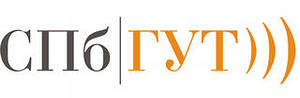 Федеральное государственное бюджетное образовательное учреждение высшего образования«Санкт-Петербургский государственный университет телекоммуникацийим. проф. М. А. Бонч-Бруевича»Институт военного образованияПрочитайте внимательно!Памятка абитуриенту, зачисленному в Институт военного образованияПрежде всего, примите наши поздравления с зачислением!1.  Иногородним студентам по месту постоянного проживания:НЕ сниматься с регистрации по месту жительства (не выписываться!!!).Регистрация в Санкт-Петербурге, в общежитиях будет проводиться по временной регистрации (вкладыш в паспорт).	Проверьте, в порядке ли у вас внутригражданский паспорт. Срок действия внутригражданского паспорта: от 14 до 20 лет; от 20 до 45 лет; от 45 лет – бессрочно. Если Вам  в конце августа – начале сентября исполняется 20 лет, непременно обменяйте паспорт дома! Без действующего паспорта вас не зарегистрируют в Санкт-Петербурге.Заграничный паспорт также лучше оформить  дома, т.к. иногородним студентам при наличии временной регистрации паспорта в Санкт-Петербурге оформляют от 3-х до 6-ти месяцев.2. ОБЯЗАТЕЛЬНО получите следующие медицинские документы и сделайте их ксерокопии:	- в районной поликлинике или в школе  -  сертификат о прививках и справку формы 86;	- результаты флюорографического обследования (срок давности не более 9 месяцев);	- полис обязательного медицинского страхования нового образца (ОМС), его действие распространяется на всю территорию Российской Федерации. Все медицинские документы необходимо  после приезда в Санкт-Петербург сдать в медицинский кабинет университета  пр. Большевиков, 22,корпус 1, каб. 102).	3. Льготный проезд в Санкт-Петербурге обеспечивается студентам ОЧНОЙ ФОРМЫ ОБУЧЕНИЯ.  Необходимо  после получения студенческого билета оформить льготный проездной документ (кассы любой станции метро), а в дальнейшем заказать и  получить бесконтактную смарт-карту. (ТРАНС-КАРТ ст. метро площадь Александра Невского 2) 4. До 20 сентября всем иногородним первокурсникам нужно обязательно получить временную регистрацию. (оформляется в общежитиях)  5. В этот же период, по графику выдачи каждый первокурсник должен получить электронный пропуск в службе главного администратора университета ( пр. Большевиков, 22,корпус 2 каб.117) . 6.   Занятия начинаются с 1 сентября.  Расписания занятий  размещены на сайте университета                               и на сайте Института военного образования.В случае невозможности прибыть в университет в указанные сроки студенты должны предупредить деканат ИВО о причинах опоздания.               7. Гражданам мужского пола (иногородним, кроме зарегистрированных в Ленинградской области) –  сняться  с воинского учета в военкоматах в связи с поступлением в ВУЗ («переезд на место временного пребывания на срок более трех месяцев» - статья 10 Федерального закона «О воинской обязанности и военной службе»). Снятие с воинского учета по месту постоянной регистрации – ОБЯЗАТЕЛЬНАЯ ПРОЦЕДУРА, ИНАЧЕ ВАС НЕ ЗАРЕГИСТРИРУЮТ В САНКТ-ПЕТЕРБУРГЕ ПО МЕСТУ ПРОЖИВАНИЯ, А ТАКЖЕ ВЫ БУДЕТЕ ЯВЛЯТЬСЯ НАРУШИТЕЛЕМ ЗАКОНА РФ!  Получив временную регистрацию по общежитию СТАТЬ НА ВОИНСКИЙ УЧЕТ во второй отдел университета ( пр. Большевиков, 22, корпус 1, каб. 227).       8. Справки о том, что вы являетесь студентом очной формы обучения Вы можете с 1 сентября заказать и получить в отделе кадров студентов ( пр. Большевиков, 22, корпус 1 каб. 522/1).